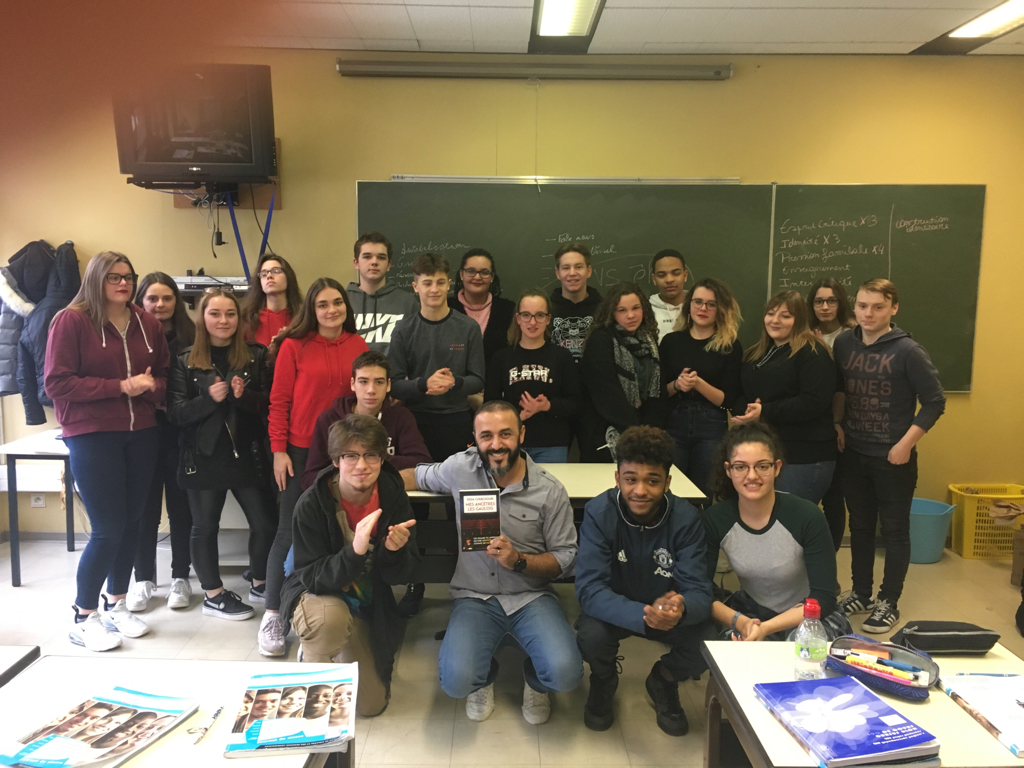 Projet d’échange pédagogique entre la Belgique  et la France.Atelier « Identité » Reda Chebchoubi.Professeurs : Madame Urbain.                         Madame Vandamme.                         Monsieur Navez.